                        ΕΝΩΣΗ     ΔΙΚΑΣΤΩΝ   &   ΕΙΣΑΓΓΕΛΕΩΝ			              ΠΡΩΤΟΔΙΚΕΙΟ ΑΘΗΝΩΝ            (ΠΡΩΗΝ ΣΧΟΛΗ ΕΥΕΛΠΙΔΩΝ)                   ΚΤΙΡΙΟ 6 –ΓΡΑΦΕΙΟ 210      ΤΗΛ: 2132156114-  FAX 210 88 41 529	           Τ.Κ. 101. 71            e- mail: endikeis@otenet.gr                     						                                          Αθήνα,  07-04-2023	                                                                                             Συλλυπητήρια ανακοίνωση για την απώλεια του Πρωτοδίκη Λάρισας Αφεντούλη ΑθανασιάδηΤο Διοικητικό Συμβούλιο της Ένωσης Δικαστών και Εισαγγελέων εκφράζει τη θλίψη του για την ξαφνική απώλεια του συναδέλφου ΑφεντούληΑθανασιάδη, Πρωτοδίκη Λάρισας, ο οποίος πρόωρα έφυγε  από τη ζωή. Ο συνάδελφος, παρά τις δυσκολίες που αντιμετώπιζε, δεν έχασε ποτέ τη διάθεσή του να αγωνίζεται. Η εξόδιος ακολουθία θα τελεσθεί την Παρασκευή, 7-4-2023, ώρα 11:00, στην Λάρισα, στον Ιερό Ναό Αναλήψεως του Σωτήρος ενώ ο ενταφιασμός θα γίνει, στη συνέχεια, στη Θεσσαλονίκη στο  Κοιμητήριο Αναστάσεως του Κυρίου.  Το Διοικητικό Συμβούλιο εις μνήμη του συναδέλφου και στα πλαίσια ειλημμένης απόφασης θα ενισχύσει οικονομικά το σωματείο «Καρκινάκι», που στηρίζει τα παιδιά με  νεοπλασματικές  ασθένειες. Θερμά συλλυπητήρια στους οικείους του.	Για το Διοικητικό Συμβούλιο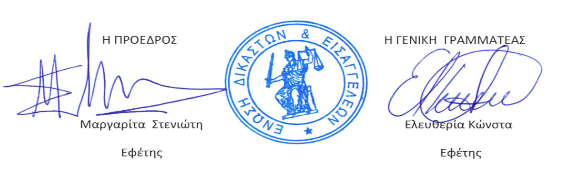 